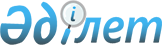 О внесении изменений в решение районного маслихата от 23 декабря 2015 года №48/5 "О районном бюджете на 2016-2018 годы"
					
			С истёкшим сроком
			
			
		
					Решение Шиелийского районного маслихата Кызылординской области от 12 октября 2016 года № 5/2. Зарегистрировано Департаментом юстиции Кызылординской области 24 октября 2016 года № 5627. Прекращено действие в связи с истечением срока      В соответствии с кодексом Республики Казахстан от 4 декабря 2008 года "Бюджетный кодекс Республики Казахстан", подпунктом 1) пункта 1 статьи 6 Закона Республики Казахстан от 23 января 2001 года "О местном государственном управлении и самоуправлении в Республике Казахстан", Шиелийский районный маслихат РЕШИЛ:

      1. Внести в решение районного маслихата от 23 декабря 2015 года № 48/5 "О районном бюджете на 2016-2018 годы" (зарегистрировано в Реестре государственной регистрации нормативных правовых актов за номером 5285 от 30 декабря 2015 года, опубликовано в газете "Өскен Өңір" от 20 января 2016 года) следующие изменения:

      подпункты 1), 2) пункта 1 изложить в новой редакции:

      "1) доходы - 10 997 018,8 тысяч тенге, в том числе:

      налоговым поступлениям - 2 330 222 тысяч тенге;

      неналоговым поступлениям - 12 396 тысяч тенге;

      поступлениям от продажи основного капитала - 28 093 тысяч тенге; 

       поступлениям трансфертов - 8 626 307,8 тысяч тенге;

      2) затраты - 11 487 426,8 тысяч тенге";

      подпункты 5), 6) пункта 1 изложить в новой редакции:

      "5) дефицит (профицит) бюджета - - 646 867 тысяч тенге;

      6) финансирование дефицита (использование профицита) бюджета - 646 867 тысяч тенге;

      поступления займов - 197 253 тысяч тенге;

      погашение займов - 40 794 тысяч тенге;

      используемые остатки бюджетных средств - 490 408 тысяч тенге.";

      приложение 1 к указанному решению изложить в новой редакции согласно приложению 1 к настоящему решению.

      приложение 4 к указанному решению изложить в новой редакции согласно приложению 2 к настоящему решению.

      приложение 7 к указанному решению изложить в новой редакции согласно приложению 3 к настоящему решению.

      2. Настоящее решение вводится в действие с 1 января 2016 года и подлежит официальному опубликованию.

 Районный бюджет на 2016 год Список бюджетных программ на 2016 год аппаратов акимов поселков, сельских округов. Перечень бюджетных программ районного бюджета, направленных на реализацию бюджетных инвестиции на 2016 год.
					© 2012. РГП на ПХВ «Институт законодательства и правовой информации Республики Казахстан» Министерства юстиции Республики Казахстан
				
      Председатель cессии

Секретарь районного

      районного маслихата

маслихата 

      А. Әбдикадырова

Ә. Оразбекұлы
Приложение 1к решению 5 сессии Шиелийского районного маслихата от "12" октября 2016 года №5/2Приложение 1к решению Шиелийского районного маслихатаот "23" декабря 2015 года №48/5Категория

Категория

Категория

Категория

Сумма, тысяч тенге

Класс

Класс

Класс

Сумма, тысяч тенге

Подкласс

Подкласс

Сумма, тысяч тенге

Наименование

Сумма, тысяч тенге

1.Доходы

 10997018,8

1

Налоговые поступления

2330222

01

Подоходный налог

868056

2

Индивидуальный подоходный налог

868056

03

Социальный налог

681818

1

Социальный налог

681818

04

Hалоги на собственность

744958

1

Hалоги на имущество

661083

3

Земельный налог

6978

4

Hалог на транспортные средства

75569

5

Единый земельный налог

1328

05

Внутренние налоги на товары, работы и услуги

26724

2

Акцизы

7463

3

Поступления за использование природных и других ресурсов

5747

4

Сборы за ведение предпринимательской и профессиональной деятельности

12188

5

Налог на игорный бизнес

1326

08

Обязательные платежи, взимаемые за совершение юридически значимых действий и (или) выдачу документов уполномоченными на то государственными органами или должностными лицами

 

 

 

 

 8666

1

Государственная пошлина

8666

2

Неналоговые поступления

12396

01

Доходы от государственной собственности

 

3484

5

Доходы от аренды имущества, находящегося в государственной собственности

3435

7

Вознаграждения по кредитам, выданным из государственного бюджета

49

04

Штрафы, пени, санкции, взыскания, налагаемые государственными учреждениями, финансируемыми из государственного бюджета, а также содержащимися и финансируемыми из бюджета (сметы расходов) Национального Банка Республики Казахстан

110

1

Штрафы, пени, санкции, взыскания, налагаемые государственными учреждениями, финансируемыми из государственного бюджета, а также содержащимися и финансируемыми из бюджета (сметы расходов) Национального Банка Республики Казахстан, за исключением поступлений от организаций нефтяного сектора

110

06

Прочие неналоговые поступления

8802

1

Прочие неналоговые поступления

8802

3

Поступления от продажи основного капитала

28093

03

Продажа земли и нематериальных активов

28093

1

Продажа земли

9480

2

Продажа нематериальных активов

18613

4

Поступления трансфертов 

 8626307,8

02

Трансферты из вышестоящих органов государственного управления

 8626307,8

2

Трансферты из областного бюджета

 8626307,8

Функциональная группа 

Функциональная группа 

Функциональная группа 

Функциональная группа 

Администратор бюджетных программ

Администратор бюджетных программ

Администратор бюджетных программ

Программа

Программа

Наименование

2.Затраты

11487426,8

01

Государственные услуги общего характера

1007599,6

112

Аппарат маслихата района (города областного значения)

22598

001

Услуги по обеспечению деятельности маслихата района (города областного значения)

22264

003

Капитальные расходы государственного органа 

334

122

Аппарат акима района (города областного значения)

123497,6

001

Услуги по обеспечению деятельности акима района (города областного значения)

117541,6

003

Капитальные расходы государственного органа 

5956

123

Аппарат акима района в городе, города районного значения, поселка, села, сельского округа

623682

001

Услуги по обеспечению деятельности акима района в городе, города районного значения, поселка, села, сельского округа

364695

 

022

Капитальные расходы государственного органа 

6180

032

Капитальные расходы подведомственных государственных учреждений и организаций

252807

452

Отдел финансов района (города областного значения)

28691

001

Услуги по реализации государственной политики в области исполнения бюджета и управления коммунальной собственностью района (города областного значения)

28391

010

Приватизация, управление коммунальным имуществом, постприватизационная деятельность и регулирование споров, связанных с этим

300

453

Отдел экономики и бюджетного планирования района (города областного значения)

 

29340

001

Услуги по реализации государственной политики в области формирования и развития экономической политики, системы государственного планирования

29340

458

Отдел жилищно-коммунального хозяйства, пассажирского транспорта и автомобильных дорог района (города областного значения)

112304

001

Услуги по реализации государственной политики на местном уровне в области жилищно-коммунального хозяйства, пассажирского транспорта и автомобильных дорог

20204

013

Капитальные расходы государственного органа 

92100

493

Отдел предпринимательства, промышленности и туризма района (города областного значения)

12461

001

Услуги по реализации государственной политики на местном уровне в области развития предпринимательства, промышленности и туризма

12461

801

Отдел занятости, социальных программ и регистрации актов гражданского состояния района (города областного значения)

55026

001

Услуги по реализации государственной политики на местном уровне в сфере занятости, социальных программ и регистрации актов гражданского состояния

55026

02

Оборона

1585

122

Аппарат акима района (города областного значения)

1585

005

Мероприятия в рамках исполнения всеобщей воинской обязанности

1309

006

Предупреждение и ликвидация чрезвычайных ситуаций масштаба района (города областного значения)

276

03

Общественный порядок, безопасность, правовая, судебная, уголовно-исполнительная деятельность

5986

458

Отдел жилищно-коммунального хозяйства, пассажирского транспорта и автомобильных дорог района (города областного значения)

5986

021

Обеспечение безопасности дорожного движения в населенных пунктах

5986

04

Образование

7867384

123

Аппарат акима района в городе, города районного значения, поселка, села, сельского округа

1376081

004

Обеспечение деятельности организаций дошкольного воспитания и обучения

810224

005

Организация бесплатного подвоза учащихся до школы и обратно в сельской местности

214

041

Реализация государственного образовательного заказа в дошкольных организациях образования

565643

464

Отдел образования района (города областного значения)

6443949

001

Услуги по реализации государственной политики на местном уровне в области образования

30414

003

Общеобразовательное обучение

6073075

005

Приобретение и доставка учебников, учебно-методических комплексов для государственных учреждений образования района (города областного значения)

74985

006

Дополнительное образование для детей

168112

007

Проведение школьных олимпиад, внешкольных мероприятий и конкурсов районного (городского) масштаба

489

015

Ежемесячная выплата денежных средств опекунам (попечителям) на содержание ребенка-сироты (детей-сирот), и ребенка (детей), оставшегося без попечения родителей

19025

029

Обследование психического здоровья детей и подростков и оказание психолого-медико-педагогической консультативной помощи населению

18604

 

067

Капитальные расходы подведомственных государственных учреждений и организаций

59245

465

Отдел физической культуры и спорта района (города областного значения)

44854

017

Дополнительное образование для детей и юношества по спорту

44854

467

Отдел строительства района (города областного значения)

2500

037

Строительство и реконструкция объектов дошкольного воспитания и обучения

2500

05

Здравоохранение

19

123

Аппарат акима района в городе, города районного значения, поселка, села, сельского округа

19

002

Организация в экстренных случаях доставки тяжелобольных людей до ближайшей организации здравоохранения, оказывающей врачебную помощь

19

06

Социальная помощь и социальное обеспечение

536737,8

801

Отдел занятости, социальных программ и регистрации актов гражданского состояния района (города областного значения)

163736

010

Государственная адресная социальная помощь

330

016

Государственные пособия на детей до 18 лет

151901

025

Внедрение обусловленной денежной помощи по проекту Өрлеу

11505

123

Аппарат акима района в городе, города районного значения, поселка, села, сельского округа

56603

003

Оказание социальной помощи нуждающимся гражданам на дому

30397

026

Обеспечение занятости населения на местном уровне

26206

458

Отдел жилищно-коммунального хозяйства, пассажирского транспорта и автомобильных дорог района (города областного значения)

2660,8

050

Реализация Плана мероприятий по обеспечению прав и улучшению качества жизни инвалидов в Республике Казахстан на 2012 – 2018 годы

2660,8

801

Отдел занятости, социальных программ и регистрации актов гражданского состояния района (города областного значения)

299873

004

Программа занятости

12350

005

Оказание ритуальных услуг по захоронению умерших Героев Советского Союза, "Халық Қаһарманы", Героев Социалистического труда, награжденных Орденом Славы трех степеней и орденом "Отан" из числа участников и инвалидов войны

76

006

Оказание социальной помощи на приобретение топлива специалистам здравоохранения, образования, социального обеспечения, культуры, спорта и ветеринарии в сельской местности в соответствии с законодательством Республики Казахстан

40053

007

Оказание жилищной помощи

13835

008

Социальная поддержка граждан, награжденных от 26 июля 1999 года орденами "Отан", "Данк", удостоенных высокого звания "Халық қаһарманы", почетных званий республики

242

009

Материальное обеспечение детей-инвалидов, воспитывающихся и обучающихся на дому

6681

011

Социальная помощь отдельным категориям нуждающихся граждан по решениям местных представительных органов

96432

014

Оказание социальной помощи нуждающимся гражданам на дому

56208

017

Обеспечение нуждающихся инвалидов обязательными гигиеническими средствами и предоставление услуг специалистами жестового языка, индивидуальными помощниками в соответствии с индивидуальной программой реабилитации инвалида

64432

018

Оплата услуг по зачислению, выплате и доставке пособий и других социальных выплат

1870

023

Обеспечение деятельности центров занятости населения

2876

050

Реализация Плана мероприятий по обеспечению прав и улучшению качества жизни инвалидов в Республике Казахстан на 2012 – 2018 годы

4818

464

Отдел образования района (города областного значения)

13865

030

Содержание ребенка (детей), переданного патронатным воспитателям

13865

07

Жилищно-коммунальное хозяйство

591895

123

Аппарат акима района в городе, города районного значения, поселка, села, сельского округа

241338

008

Освещение улиц населенных пунктов

75692

009

Обеспечение санитарии населенных пунктов

23419

011

Благоустройство и озеленение населенных пунктов

101652

027

Ремонт и благоустройство объектов в рамках развития городов и сельских населенных пунктов по Дорожной карте занятости 2020

40575

455

Отдел культуры и развития языков района (города областного значения)

 

4740

024

Ремонт объектов в рамках развития городов и сельских населенных пунктов по Дорожной карте занятости 2020

4740

458

Отдел жилищно-коммунального хозяйства, пассажирского транспорта и автомобильных дорог района (города областного значения)

36464

012

Функционирование системы водоснабжения и водоотведения

17652

018

Благоустройство и озеленение населенных пунктов

800

041

Ремонт и благоустройство объектов в рамках развития городов и сельских населенных пунктов по Дорожной карте занятости 2020

17669

049

Проведение энергетического аудита многоквартирных жилых домов

343

464

Отдел образования района (города областного значения)

604

026

Ремонт объектов в рамках развития городов и сельских населенных пунктов по Дорожной карте занятости 2020

604

465

Отдел физической культуры и спорта района (города областного значения)

1295

009

Ремонт объектов в рамках развития городов и сельских населенных пунктов по Дорожной карте занятости 2020

1295

467

Отдел строительства района (города областного значения)

307454

004

Проектирование, развитие и (или) обустройство инженерно-коммуникационной инфраструктуры

300054

098

Приобретение жилья коммунального жилищного фонда

7400

08

Культура, спорт, туризм и информационное пространство

830425

123

Аппарат акима района в городе, города районного значения, поселка, села, сельского округа

260702

006

Поддержка культурно-досуговой работы на местном уровне

260702

455

Отдел культуры и развития языков района (города областного значения)

298685

001

Услуги по реализации государственной политики на местном уровне в области развития языков и культуры

17778

003

Поддержка культурно-досуговой работы

86393

005

Обеспечение функционирования зоопарков и дендропарков

17348

006

Функционирование районных (городских) библиотек

102533

007

Развитие государственного языка и других языков народа Казахстана

701

009

Обеспечение сохранности историко-культурного наследия и доступа к ним

33041

032

Капитальные расходы подведомственных государственных учреждений и организаций

40891

456

Отдел внутренней политики района (города областного значения)

 

50935

001

Услуги по реализации государственной политики на местном уровне в области информации, укрепления государственности и формирования социального оптимизма граждан

35228

002

Услуги по проведению государственной информационной политики

10707

003

Реализация мероприятий в сфере молодежной политики

5000

465

Отдел физической культуры и спорта района (города областного значения)

135231

001

Услуги по реализации государственной политики на местном уровне в сфере физической культуры и спорта

14014

005

Развитие массового спорта и национальных видов спорта

108222

006

Проведение спортивных соревнований на районном (города областного значения) уровне

1332

007

Подготовка и участие членов сборных команд района (города областного значения) по различным видам спорта на областных спортивных соревнованиях

11663

467

Отдел строительства района (города областного значения)

84872

011

Развитие объектов культуры

84872

10

Сельское, водное, лесное, рыбное хозяйство, особо охраняемые природные территории, охрана окружающей среды и животного мира, земельные отношения

201342

462

Отдел сельского хозяйства района (города областного значения)

59122

001

Услуги по реализации государственной политики на местном уровне в сфере сельского хозяйства

29402

099

Реализация мер по оказанию социальной поддержки специалистов 

29720

463

Отдел земельных отношений района (города областного значения)

14698

001

Услуги по реализации государственной политики в области регулирования земельных отношений на территории района (города областного значения)

14698

473

Отдел ветеринарии района (города областного значения)

127522

001

Услуги по реализации государственной политики на местном уровне в сфере ветеринарии

21961

006

Организация отлова и уничтожения бродячих собак и кошек

9100

007

Организация отлова и уничтожения бродячих собак и кошек

3966

010

Проведение мероприятий по идентификации сельскохозяйственных животных

2140

011

Проведение противоэпизоотических мероприятий

90355

11

Промышленность, архитектурная, градостроительная и строительная деятельность

46404

467

Отдел строительства района (города областного значения)

26096

001

Услуги по реализации государственной политики на местном уровне в области строительства

26096

468

Отдел архитектуры и градостроительства района (города областного значения)

20308

001

Услуги по реализации государственной политики в области архитектуры и градостроительства на местном уровне 

13137

003

Разработка схем градостроительного развития территории района и генеральных планов населенных пунктов

7171

12

Транспорт и коммуникации

209519

123

Аппарат акима района в городе, города районного значения, поселка, села, сельского округа

55010

013

Обеспечение функционирования автомобильных дорог в городах районного значения, поселках, селах, сельских округах

33600

045

Капитальный и средний ремонт автомобильных дорог улиц населенных пунктов

21410

458

Отдел жилищно-коммунального хозяйства, пассажирского транспорта и автомобильных дорог района (города областного значения)

154509

023

Обеспечение функционирования автомобильных дорог

34393

045

Капитальный и средний ремонт автомобильных дорог районного значения и улиц населенных пунктов

120116

13

Прочие

114754

452

Отдел финансов района (города областного значения)

10000

012

Резерв местного исполнительного органа района (города областного значения)

10000

458

Отдел жилищно-коммунального хозяйства, пассажирского транспорта и автомобильных дорог района (города областного значения) 

103759

040

Реализация мер по содействию экономическому развитию регионов в рамках Программы "Развитие регионов"

103759

473

Отдел ветеринарии района (города областного значения)

700

065

Формирование или увеличение уставного капитала юридических лиц

700

493

Отдел предпринимательства, промышленности и туризма района (города областного значения)

295

006

Поддержка предпринимательской деятельности

295

14

Обслуживание долга

49

452

Отдел финансов района (города областного значения)

49

013

Обслуживание долга местных исполнительных органов по выплате вознаграждений и иных платежей по займам из областного бюджета

49

15

Трансферты

73727,4

452

Отдел финансов района (города областного значения)

73727,4

006

Возврат неиспользованных (недоиспользованных) целевых трансфертов

68

024

Целевые текущие трансферты в вышестоящие бюджеты в связи с передачей функций государственных органов из нижестоящего уровня государственного управления в вышестоящий

20183,4

051

Трансферты органам местного самоуправления

53476

3.Чистое бюджетное кредитование

156459

Бюджетные кредиты

197253

10 

Сельское, водное, лесное, рыбное хозяйство, особо охраняемые природные территории, охрана окружающей среды и животного мира, земельные отношения

197253

462

Отдел сельского хозяйства района (города областного значения)

197253

008

Бюджетные кредиты для реализации мер социальной поддержки специалистов

197253

5

Погашение бюджетных кредитов

40794

 01

Погашение бюджетных кредитов

40794

1

Погашение бюджетных кредитов, выданных из местного бюджета физическим лицам

40794

5. Дефицит (профицит) бюджета

-646867

6. Финансирование дефицита (использование профицита) бюджета

646867

7

Поступление займов

197253

02

Договоры займа

197253

003

Займы, получаемые местным исполнительным органом района (города областного значения)

197253

16 

Погашение займов

40794

452

Отдел финансов района (города областного значения)

40794

008

Погашение долга местного исполнительного органа перед вышестоящим бюджетом

40794

8

Используемые остатки бюджетных средств

490408

01

Остатки бюджетных средств

496507

1

Свободные остатки бюджетных средств

496507

02

Остатки бюджетных средств на конец отчетного периода

6099

1

Остатки бюджетных средств на конец отчетного периода

 6099

Приложение 2к решению 5 сессии Шиелийского районного маслихата от "12" октября 2016 года №5/2Приложение 4к решению Шиелийского районного маслихатаот "23" декабря 2015 года №48/5Функциональная группа

Функциональная группа

Функциональная группа

Функциональная группа

Сумма, тысяч тенге

Администратор бюджетных программ

Администратор бюджетных программ

Администратор бюджетных программ

Сумма, тысяч тенге

Программа

Программа

Сумма, тысяч тенге

Наименование

Сумма, тысяч тенге

2. Расходы

2613435

01

Государственные услуги общего характера

623682

123

Аппарат акима района в городе, города районного значения, поселка, села, сельского округа

623682

001

Услуги по обеспечению деятельности акима района в городе, города районного значения, поселка, села, сельского округа

364695

022

Капитальные расходы государственного органа

6180

032

Капитальные расходы подведомственных государственных учреждений и организаций

252807

04

Образование

1376081

123

Аппарат акима района в городе, города районного значения, поселка, села, сельского округа

1376081

004

Обеспечение деятельности организаций дошкольного воспитания и обучения

810224

005

Организация бесплатного подвоза учащихся до школы и обратно в аульной (сельской) местности

214

041

Реализация государственного образовательного заказа в дошкольных организациях образования

565643

05

Здравоохранение

19

123

Аппарат акима района в городе, города районного значения, поселка, села, сельского округа

19

7

467

002

Организация в экстренных случаях доставки тяжелобольных людей до ближайшей организации здравоохранения, оказывающей врачебную помощь

19

06

Социальная помощь и социальное обеспечение

56603

123

Аппарат акима района в городе, города районного значения, поселка, села, сельского округа

 

56603

003

Оказание социальной помощи нуждающимся гражданам на дому

30397

026

Обеспечение занятости населения на местном уровне

26206

07

Жилищно-коммунальное хозяйство

241338

123

Аппарат акима района в городе, города районного значения, поселка, села, сельского округа

241338

008

Развитие объектов сельского хозяйства

75692

009

Обеспечение санитарии населенных пунктов

23419

011

Благоустройство и озеленение населенных пунктов

101652

027

Ремонт и благоустройство объектов в рамках развития городов и сельских населенных пунктов по Дорожной карте занятости 2020

40575

 

08

Культура, спорт, туризм и информационное пространство

260702

123

Аппарат акима района в городе, города районного значения, поселка, села, сельского округа

260702

006

Поддержка культурно-досуговой работы на местном уровне

260702

12

Транспорт и коммуникации

55010

123

Аппарат акима района в городе, города районного значения, поселка, села, сельского округа

55010

013

Обеспечение функционирования автомобильных дорог в городах районного значения, поселках, селах, сельских округах

33600

045

Капитальный и средний ремонт автомобильных дорог улиц населенных пунктов

21410

Приложение 3к решению 5 сессии Шиелийского районного маслихата от "12" октября 2016 года №5/2Приложение 7к решению 48 сессии Шиелийского районного маслихатаот "23" декабря 2015 года №48/5Функциональная группа

Функциональная группа

Функциональная группа

Функциональная группа

Функциональная группа

Администратор бюджетных программ

Администратор бюджетных программ

Администратор бюджетных программ

Администратор бюджетных программ

Программа

Программа

Программа

 Подпрограмма

 Подпрограмма

 Подпрограмма

Наименование

2. Затраты

07

Жилищно-коммунальное хозяйство

467

Отдел строительства района (города областного значения)

004

Проектирование, развитие и (или) обустройство инженерно-коммуникационной инфраструктуры

098

Приобретение жилья коммунального жилищного фонда

